Presseinformation»Weine Winzer Württemberg« von Hansjörg JungMeßkirch, April 2019Lust auf Württemberg und Württemberger
Hansjörg Jung veröffentlicht Genussführer rund um die württembergische RebeIn Württemberg gehört der Wein zur Alltagskultur. Was oft als Württemberger Weinwunder bezeichnet wird, ist vielmehr harte Arbeit und konsequentes Qualitätsstreben der Weingüter und Genossenschaften. Eine große Auswahl davon stellt Hansjörg Jung in seinem neuen Genussführer »Weine Winzer Württemberg« vor. In 55 kurzweiligen, unterhaltsamen Texten nimmt er Weingüter von Heilbronn bis an den Bodensee unter die Lupe, porträtiert deren Besitzer und berichtet von der Geschmacksnote der Erzeugnisse. Mit atmosphärischen Bildern fängt er gekonnt den besonderen Charme der Landschaften rund um die Weinberge ein, die immer einen Ausflug wert sind.Zum BuchAn Württemberg und Trollinger scheiden sich die Geister – dabei müssen sie es gar nicht. Längst ist die Württemberger Traditionsrebe oft besser als ihr Ruf, und was sich in den letzten 30 Jahren in den Weinbergen zwischen Taubertal und Bodensee mit Riesling, Lemberger und Co getan hat, kann sich schmecken lassen. Doch das Anbaugebiet Württemberg lockt nicht nur mit seinen Weinen. Mehr und mehr rückt auch das touristische Potenzial des Neckars und seiner Nebenflüsse – von den Felsgärten bis zur Grabkapelle auf dem Württemberg – in den Mittelpunkt.Der AutorHansjörg Jung ist Redakteur bei der Sindelfinger Zeitung/Böblinger Zeitung und hat ein ehrendes und verzehrendes Verhältnis zum Wein. Vertiefende Kenntnis und Passion vermittelte ihm vor allem sein Schwiegervater, der ehemalige Kellereidirektor der Württembergischen Weingärtner-Zentralgenossenschaft in Möglingen, Alfred Hoffmann. Seit rund 20 Jahren bearbeitet Jung journalistisch auch das Thema Genuss, was ihm Gelegenheit gibt, in die Weinbaugebiete des Landes zu fahren, über Wein zu reden, zu probieren und vor allem darüber zu schreiben.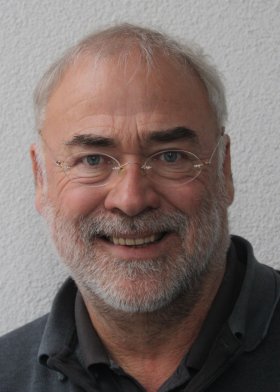 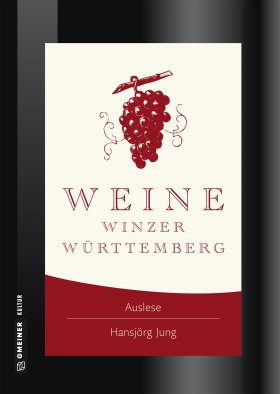 Weine Winzer WürttembergHansjörg Jung192 SeitenEUR 25,00 [D] / EUR 25,70 [A]ISBN 978-3-8392-2391-8Erscheinungstermin: 17. April 2019 (Copyright Porträt: © privat)Kontaktadresse: Gmeiner-Verlag GmbH Petra WendlerIm Ehnried 588605 MeßkirchTelefon: 07575/2095-153Fax: 07575/2095-29petra.wendler@gmeiner-verlag.dewww.gmeiner-verlag.deAnforderung von Rezensionsexemplaren:Hansjörg Jung »Weine Winzer Württemberg«, ISBN 978-3-8392-2391-8Absender:RedaktionAnsprechpartnerStraßeLand-PLZ OrtTelefon / TelefaxE-Mail